NSWCCC ATHLETICS CHAMPIONSHIPS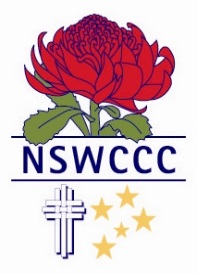 PROGRAM OF TRACK EVENTS & RECORDSTHE NSWCCC CONVENER RESERVES THE RIGHT TO BRING EVENTS FORWARD7.00am		Gates Open7.30am 	Team Managers Meeting 				Grand Prix Room 7.30am		Athletics Committee Meeting 				Photo Finish Room7:30am 	Implement Weighing 					Technical Room 7.45am	 	Event Officials Meeting 					Grand Prix Room8.15am		Multi Class Athletes with Team Managers Meeting 	Grand Prix Room8.30am		First eventTIMEEVENT NOAGEEVENTNSWCCC RECORD  HOLDERDIOCESE/ ASSOCIATIONRECORDYEAR8.30am117+1500mBoysBoysJosh PhillipsMCC3:57.042016217+1500mGirlsGirlsIsabella Thornton-BottBroken Bay4:45.7720163161500mBoysBoysJosh PhillipsMCC4:04.5220154161500mGirlsGirlsBrooke SimpsonSouthern Sydney04:32.7020035151500mBoysBoysJosh Dever           MCC                   04:10.9320126151500mGirlsGirlsBrooke SimpsonSouthern Sydney04:31.8820027141500mBoysBoysJosh PhillipsMCC03.26.9620138141500mGirlsGirlsBrooke SimpsonSouthern Sydney04:40.9020019131500mBoysBoysJonathon HillBroken Bay4:31.0h200110131500mGirlsGirlsRose DaviesMaitland/Newcastle    04:50.90201211121500mBoysBoysJacob HenshallLismore04:29.110199912121500mGirlsGirlsBryden LenneCGSSSA04:59.6019978.50am1317+110m hurdlesBoysBoysJosh LucasSouthern Sydney15.2820151416110m hurdlesBoysBoysJohn FarrowBroken Bay15.4019981515100m hurdlesBoysBoysSimon CampbellLismore13.7520061614100m hurdlesBoysBoysLeo DulayParramatta14.2720031717+100m hurdlesGirlsGirlsKarina BrownBroken Bay14.7920161816100m hurdlesGirlsGirlsMelissa FarringtonCGSSSA14.522011191590m hurdlesGirlsGirlsMelissa FarringtonCGSSSA13.362010201490m hurdlesGirlsGirlsMelissa FarringtonCGSSSA13.262009211390m hurdlesBoysBoysJarrod Twigg        Wollongong   13.282012221380m hurdlesGirlsGirlsNicolette DonofrioCGSSSA12.842015231290m hurdlesBoysBoysLuke DonohueBroken Bay13.752002241280m hurdlesGirlsGirlsChelsea LoughreyParramatta13.57201110.00am2517+200mBoys   ABoys   AJacob GrothLismore21.13200317+200mBoys   BBoys   B2617+200mGirls    AGirls    ARosemary HaywardBroken Bay24.20199717+200mGirls    BGirls    B2716200mBoys   ABoys   ATom JonesLismore22.35200316200mBoys   BBoys   B2816200mGirls    AGirls    AJana PitmanBroken Bay24.40199816200mGirls    BGirls    B2915200mBoys   ABoys   ALuke HamerCBSA22.15200615200mBoys   BBoys   B3015200mGirls    AGirls    AJessica ThorntonCGSSSA  25.01201315200mGirls    BGirls    B10.00am3114200m200mBoys   AFrank IorfinoSouthern Sydney23.27200414200m200mBoys   B3214200m200mGirls    ALaura TurnerSouthern Sydney24.93201414200m200mGirls    B3313200m200mBoys    AChristopher GeraceSouthern Sydney24.23201413200m200mBoys    B3413200m200mGirls    AJessica ThorntonCGSSSA25.69201113200m200mGirls    B3512200m200mBoys    AMitchell HeterickMCS24.80199712200m200mBoys    B3612200m200mGirls    AElina SefoMaitland/Newcastle27.00199812200m200mGirls    B3712-15200m Multi Class200m Multi ClassBoys 3812-15200m Multi Class200m Multi ClassGirls3916+200m Multi Class200m Multi ClassBoys 4016+200m Multi Class200m Multi ClassGirls11.15am4117+800m800mBoysTodd WakefieldMCS01:54.5920094217+800m800mGirlsMelanie BradleyCanberra/Goulburn02:13.4119954316800m800mBoysJordan DorisWollongong01:57.6620164416800m800mGirlsBrooke SimpsonSouthern Sydney02:13.4920034515800m800mBoysJames KaanParramatta01:58.1820054615800m800mGirlsBrooke SimpsonSouthern Sydney02:10.7820024714800m800mBoysJames ConnorWollongong02:00.9820064814800m800mGirlsBrooke SimpsonSouthern Sydney02:15.1620014913800m800mBoysJames ConnorWollongong02:07.0820055013800m800mGirlsElla HeeneyArmidale02:19.8620135112800m800mBoysJacob HenshallLismore02:19.6219995212800m800mGirlsBryden LenneCGSSSA02:26.7019975312-15800m Multi Class800m Multi ClassBoys5412-15800m Multi Class800m Multi ClassGirls5516+800m Multi Class800m Multi ClassBoys5616+800m Multi Class800m Multi ClassGirls12.30pm5717+100m100mBoys   AJacob GrothLismore10.522002/0317+100m100mBoys   B5817+ 100m100mGirls    ARosemary HaywardBroken Bay11.40199717+100m100mGirls    B5916100m100mBoys   AJeremy FirthLismore10.90199816100m100mBoys   B6016100m100mGirls    AJana PitmanBroken Bay11.90199816100m100mGirls    B6115100m100mBoys   AAdrian DebrincatMCS11.00199715100m100mBoys   B6215100m100mGirls    AJessica ThorntonCGSSSA12.15201315100m100mGirls    B6314100m100mBoys   AFrank IorfinoSouthern Sydney11.35200414100m100mBoys   B6414100m100mGirls    AAlicia SpencerCGSSSA11.60199714100m100mGirls    B12.30pm6513100m100mBoys    AMitchell HeterickMCS11.60199813100m100mBoys    B6613100m100mGirls    ASara DouganCGSSSA12.62201413100m100mGirls    B6712100m100mBoys    AMitchell HeterickMCS12.10199712100m100mBoys    B6812100m100mGirls    AElina SefoMaitland/Newcastle13.00199812100m100mGirls    B6912-15100m Multi Class100m Multi ClassBoys 7012-15100m Multi Class100m Multi ClassGirls7116+ 100m Multi Class100m Multi ClassBoys 7216+100m Multi Class100m Multi ClassGirls1.30pm7316+4 x 100m Relay4 x 100m RelayBoys Lismore43.2020037416+4 x 100m Relay4 x 100m RelayGirlsBroken Bay49.9020157514-154 x 100m Relay4 x 100m RelayBoys MCS45.5120027614-154 x 100m Relay4 x 100m RelayGirlsWollongong50.0020147712-134 x 100m Relay4 x 100m RelayBoys MCS49.1620027812-134 x 100m Relay4 x 100m RelayGirlsWollongong52.1020112.15pm7917+ 400m400mBoys   AJay Meaney          Lismore49.25201217+400m400mBoys   B8017+400m400mGirls    ARosemary HaywardBroken Bay54.10199717+ 400m400mGirls    B8116400m400mBoys   AJay MeaneyLismore48.98201116400m400mBoys   B8216400m400mGirls    ALara NicodCGSSSA58.47200116400m400mGirls    B8315400m400mBoys   ALuke HamerCBSA51.37200415400m400mBoys   B8415400m400mGirls    AJessica ArentzWollongong58.14201615400m400mGirls    B8514400m400mBoys   ASamuel VossWagga Wagga52.11200214400m400mBoys   B8614400m400mGirls    AAlicia KeirSouthern Sydney59.00200514400m400mGirls    B8713400m400mBoys    AMatthew HarrisMaitland/Newcastle54.74200213400m400mBoys    B8813400m400mGirls    ANatalie McDonnellLismore59.78200813400m400mGirls    B8912400m400mBoys APita ToamotuMCC14.56201112400m400mBoys B9012400m400mGirls APaletina LemiParramatta11.43200812400m400mGirls B2.45pm 9115+1500m Walk1500m WalkBoys A&BKyle MaloneMCS05:59.3920099215+1500m Walk1500m WalkGirls A&BShannon JenningsParramatta06:47.3120089312-141500m Walk1500m WalkBoys A&BNathan FazldadMCS06:38.5620099412-141500m Walk1500m WalkGirls A&BShannon JenningsParramatta06:52.152005